Application to Online Summer School in Business and Tourism 2024Personal DetailsPlease insert a scanned-in photo here:Gender:					  Male		  Female	  OtherDate of Birth (Day/Month/Year):			     Address:						     Post Code/Place of Residence:			     Country:						     Mobile Telephone Number (incl. int. code):		     E-mail Address:					     Which country/ies are you resident of?		     Passport Number:					     Number of ECTS you would like to sign up for: 		 3 ECTS
							 6 ECTSUniversity DetailsName of Home University:				     City and Country of Your Home University:		     Level of Studies (at time of summer school participation):		 Bachelor’s	 Master’sName of Study Course (your major):			     Year of Enrolment:				     Number of Completed Semester at University-Level Study:	     Expected Degree:					     Contact/Supervisor at Home University:			
 		Name: 				     
		E-Mail: 				     
		Telephone Number:		     I hereby confirm that our university is a partner university of the Lucerne School of Business and that our university has a short-term programme exchange agreement (4 summer school students as equivalent to 1 semester-length exchange student) with the Lucerne School of Business. Therefore, the tuition fee for the Online Summer School can be waived for the applicant:Signature of Supervisor at Home University 			Date and StampTerms and Conditions 	I have read and agree to the Terms and Conditions. Application DeadlineDeadline for applications is 1 June 2024.Please send your signed application together with a proof of your English proficiency and a letter of enrolment from your home university (see requirements) to summerschool-business-lucerne@hslu.ch. Place and date: 	     		Signature:              Surname:	     First Name:           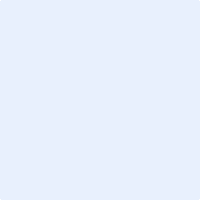 